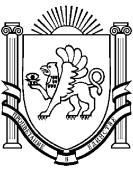 РЕСПУБЛИКА КРЫМБелогорский районКриничненский сельский совет32 сессия I-го созываР Е Ш Е Н И Е_______ 2016 года				с. Криничное			№  ПРОЕКТ«О дополнительном профессиональном образовании муниципальных служащих в администрации Криничненского сельского поселения за счет средств местного бюджета»Нa основании статьи 11 Федерального закона от 02.03.2007 №25-ФЗ «О муниципальной службе в Российской Федерации», Устава муниципального образования Криничненское сельское поселение Белогорского района Республики Крым, Совет депутатов муниципального образования Криничненское сельское поселение Белогорского района Республики КрымРЕШИЛ: 1. Утвердить Положение о дополнительном профессиональном образовании муниципальных служащих в администрации Криничненского сельского поселения за счет местного бюджета согласно приложению.2. Настоящее решение подлежит официальному обнародованию путем размещения на утвержденных информационных стендах расположенных на территории  Криничненского сельского поселения, на сайте Криничненского сельского поселения  (http:Криничненское-адм.рф) и вступает в силу с момента его официального обнародования.3. Контроль за исполнением настоящего решения оставляю за собой.Председатель Криничненского сельскогосовета - глава администрацииКриничненского сельского поселения						Е.П. ЩербеневПриложение № 1к решению 32-ой 1 сессии 1-го созываот _____2016 г. № ПРОЕКТКриничненского сельского совета   Белогорского района Республики Крым Положениеo дополнительном профессиональном образовании муниципальныхслужащих в администрации Криничненского сельского поселенияза счет местного бюджетаОбщие положенияНастоящее Положение определяет порядок организации дополнительного профессионального образования муниципальных служащих в администрации Криничненского сельского поселения.Положение разработано в соответствии с Трудовым кодексом Российской Федерации, Федеральным законом от 02.03.2007  №25-ФЗ «О муниципальной службе в Российской Федерации», Федеральным законом от 29.12.2012 №273-ФЗ «Об образовании в Российской Федерации», Законом Республики Крым от 16.09.2014 №76-ЗРК «О муниципальной службе в Республике Крым».Дополнительное профессиональное образование (далее — ДПО) направлено на удовлетворение образовательных и профессиональных потребностей, профессиональное развитие муниципального служащего, обеспечение соответствия его квалификации меняющимся условиям профессиональной деятельности и осуществляется за счет средств местного бюджета.ДПО осуществляется посредством реализации дополнительных профессиональных программ (программ повышения квалификации и программ профессиональной переподготовки).Программа повышения квалификации направлена на обновление знаний и совершенствование навыков, необходимых для профессиональной  деятельности, и (или) повышение профессионального уровня в рамках имеющейся квалификации.Программа профессиональной переподготовки направлена на получение компетенции, необходимой для выполнения нового вида профессиональной деятельности, приобретение новой  квалификации.ДПО муниципального служащего осуществляется в течение всего периода прохождения им муниципальной службы не реже одного раза в три года в любой предусмотренной  законодательством об образовании форме обучения с отрывом или без отрыва от муниципальной службы, либо с использованием возможностей дистанционных образовательных технологий.ДПО осуществляется в образовательных учреждениях высшего, среднего и дополнительного профессионального образования, осуществляющих образовательную деятельность по дополнительным профессиональным программам, имеющих соответствующие лицензию и государственную аккредитацию.Муниципальный служащий, прошедший обучение, обязан предоставить копию документа, подтверждающего прохождение профессионального обучения в администрацию Криничненского сельского поселения в течение месяца после завершения обучения.Профессиональная переподготовка2.1 Профессиональной переподготовкой муниципальных служащих, имеющих высшее профессиональное образование (далее – профессиональная переподготовка), является приобретение дополнительных знаний, умений и навыков, необходимых для осуществления муниципальными служащими нового вида профессиональной служебной деятельности.2.2 Для профессиональной переподготовки устанавливаются следующие сроки освоения образовательных программ:- нормативный срок прохождения профессиональной переподготовки для выполнения муниципальными служащими нового вида профессиональной деятельности должен составлять более 500 аудиторных часов;- нормативный срок прохождения профессиональной переподготовки для получения муниципальным служащим дополнительной квалификации должен составлять более 1000 часов, в том числе более 75 процентов аудиторных часов.2.3 Освоение муниципальными служащими образовательных программ профессиональной переподготовки завершается обязательной государственной итоговой аттестацией, предусматривающей выпускную квалификационную (аттестационную) работу и экзамен. По результатам государственной итоговой аттестации выдаются следующие документы государственного образца:- диплом о профессиональной переподготовке – лицам, прошедшим обучение по программе объемом более 500 аудиторных часов;- диплом о дополнительном (к высшему) образовании – лицам прошедшим обучение по дополнительной профессиональной образовательной программе  для получения дополнительной квалификации объемом более 1000 часов.Повышение квалификации3.1 Повышением квалификации муниципальных служащих (далее повышение квалификации) является обновление знаний и совершенствование навыков муниципальных служащих, имеющих профессиональное образование, в связи с повышением требований к уровню их квалификации и необходимостью освоения ими новых современных методов решения профессиональных задач.3.2 Повышение квалификации осуществляется в целях:- освоения актуальных изменений в конкретных вопросах профессиональной деятельности муниципальных служащих (тематические и проблемные конференции и семинары) – объемом от 18 до 72 аудиторных часов (краткосрочное повышение квалификации);- комплексного обновления знаний муниципальных служащих по ряду вопросов в установленной сфере профессиональной служебной деятельности для решения соответствующих профессиональных задач – объемом от 73 до 144 аудиторных часов.3.3 Освоение муниципальными служащими образовательных программ повышения квалификации завершается обязательной государственной итоговой аттестацией, предусматривающей следующие виды аттестационных испытаний:- по краткосрочным программам повышения квалификации – экзамен в форме тестирования;- по программам повышения квалификации объемом свыше 72 часов – экзамен в форме тестирования и защита итоговой работы.По результатам проведения обязательной государственной итоговой аттестации выдаются документы государственного образца:- удостоверение о краткосрочном повышении квалификации - муниципальным служащим, прошедшим обучение по программам объемом от 18 до 72 часов;- свидетельство о повышении квалификации - муниципальным служащим, прошедшим обучение по программам объемом от 73 до 144 часов.Основания для профессиональной переподготовки и повышения квалификации муниципальных служащих4.1 Основанием для направления муниципального служащего для ДПО являются:а) рекомендации аттестационной комиссии по результатам аттестации;б) назначение муниципального служащего в порядке должностного роста на иную должность муниципальной службы;в) включение муниципального служащего в кадровый резерв для замещения должностей муниципальной службы.Лицо, впервые принятое на должность муниципальной службы направляется на повышение квалификации по истечении испытательного срока или шести месяцев после поступления на муниципальную службу.4.2 Направление муниципальных служащих на ДПО оформляется распоряжением председателя Криничненского сельского совета – главы администрации Криничненского сельского поселения с указанием сроков, места и формы обучения.4.3 При направлении муниципального служащего на ДПО за счет средств бюджета муниципального образования Криничненское сельское поселение Белогорского района Республики Крым с отрывом от службы за таким муниципальным служащим сохраняется место работы (должность) и денежное содержание.4.4 Муниципальным служащим, направляемым на ДПО с отрывом от службы в другую местность, производится оплата проезда к месту обучения и обратно, а так же оплата расходов на проживание и командировочных расходов за счет средств бюджета муниципального образования Криничненское сельское поселение Белогорского района Республики Крым в порядке и размерах, которые предусмотрены для лиц, направляемых в служебные командировки.Организация дополнительного профессионального образования5.1 Организацию ДПО муниципальных служащих осуществляет администрация Криничненского сельского поселения.Организация ДПО включает в себя:- формирование заявки на обучение;- согласование конкретных сроков обучения и формы ДПО за счет средств местного бюджета с председателем Криничненского сельского совета – главой администрации Криничненского сельского поселения;- согласование программ обучения; - контроль выполнения планов по организации обучения;- внесение сведений об окончании курсов ДПО в личное дело.5.2 Администрация Криничненского сельского поселения формирует план обучения на очередной финансовый год, утверждаемый председателем Криничненского сельского совета – главой администрации Криничненского сельского поселения.5.3 Предложения о направлении муниципальных служащих на профессиональную переподготовку или повышение квалификации (далее - обучение) формируется руководителем с учетом плана обучения на очередной финансовый год.5.4 Заявки (предложения) на обучение формируются на очередной финансовый год в срок до 15 ноября, предусмотренный для подготовки проекта местного бюджета.5.5 При определении потребности в ДПО муниципальных служащих не включаются:- муниципальные служащие, с которыми планируется прекращение трудового договора и увольнение муниципальной службы в расчетном году;- обучающиеся в высших учебных заведениях, аспирантуре или докторантуре;- обучающиеся на момент формирования заявки в образовательных учреждениях высшего или среднего дополнительного профессионального образования, осуществляющих образовательную деятельность по дополнительным профессиональным программам, имеющих соответствующие лицензию и государственную аккредитацию;- достигающих предельного возраста нахождения на муниципальной службе в течение последующих 2 лет;- находящиеся в длительных отпусках (по беременности и родам, уходу за ребенком и т.п.)5.6 Администрация Криничненского сельского поселения на основе заявок на обучение формирует планируемую численность муниципальных служащих и предельный размер ассигнований, необходимых на обучение на очередной финансовый год,  и предоставляет данные сведения в финансово-экономический сектор администрации Криничненского сельского поселения для учета при формировании бюджета муниципального образования Криничненское сельское поселение Белогорского района Республики Крым.5.7 Отбор образовательных учреждений, осуществляющих образовательную деятельность  по дополнительным профессиональным программам осуществляется в соответствии с законодательством Российской Федерации о контрактной системе в сфере закупок товаров, работ, услуг для обеспечения государственных и муниципальных нужд.5.8 ДПО муниципальных служащих осуществляется на основании договоров, заключаемых председателем Криничненского сельского совета – главой администрации Криничненского сельского поселения с образовательными учреждениями, осуществляющими образовательную деятельность по дополнительным профессиональным программам.Ответственность6.1 Администрация Криничненского сельского поселения несет ответственность за формирование заявок на обучение и выполнения плана обучения.Председатель Криничненского сельскогосовета - глава администрацииКриничненского сельского поселения						Е.П. Щербенев